八尾市職員採用試験受験申込書学歴（高等学校以降）資格・免許（受験資格要件についてのみ記入。（例：×普通自動車免許））受験上の配慮を要する事項（点字受験、車椅子の使用や拡大文字による受験等）の有無職歴（無職時は在家庭と記入。申込日まで完全に空白期間がないように記入。不足する場合はコピーしてください。）八尾市職員採用試験受験申込書　記入又は入力上の注意受験上の注意事項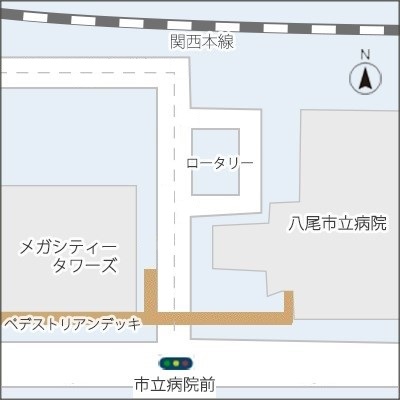 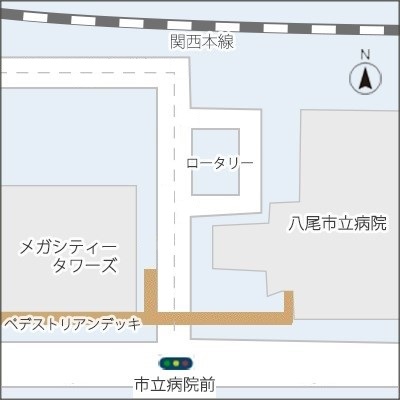 ●　試験開始以降の遅刻者は受験できません。●　試験中の携帯電話の使用は一切禁止します。使用が発覚した場合は失格とすることがあります。●　試験会場内には受験者以外は入場できません。●　自動車での来場は禁止します。試験会場及び敷地内は禁煙です。●　悪天候や電車事故等により試験の日時を変更するときは、申込書に記載のあったメールアドレスに連絡します。確認できる環境にしておいてください。受験番号（記入不要）受験番号（記入不要）試験区分臨床工学技士試験区分臨床工学技士ふりがな受験番号（記入不要）受験番号（記入不要）試験区分臨床工学技士試験区分臨床工学技士氏名生年月日生年月日生年月日生年月日性別緊急連絡先メールアドレス（台風・電車遅延時等に用います。）昭和平成年　　月　　日年　　月　　日年　　月　　日現住所現住所現住所現住所現住所〒（　　　　-　　　　）都道府県・市区まで都道府県・市区まで都道府県・市区まで都道府県・市区まで都道府県・市区まで町村以下町村以下試験日令和４年６月19日(日)試験日令和４年６月19日(日)試験日令和４年６月19日(日)試験日令和４年６月19日(日)携帯電話連絡先試験日令和４年６月19日(日)試験日令和４年６月19日(日)試験日令和４年６月19日(日)試験日令和４年６月19日(日)固定電話連絡先受験要件の確認（全てに☑が必要です。）受験要件の確認（全てに☑が必要です。）受験要件の確認（全てに☑が必要です。）□　採用試験案内に掲げてある受験資格をすべて満たしています。□　採用試験受験申込書に記載している事項は事実に相違ありません。□　採用試験案内に掲げてある受験資格をすべて満たしています。□　採用試験受験申込書に記載している事項は事実に相違ありません。□　採用試験案内に掲げてある受験資格をすべて満たしています。□　採用試験受験申込書に記載している事項は事実に相違ありません。□　採用試験案内に掲げてある受験資格をすべて満たしています。□　採用試験受験申込書に記載している事項は事実に相違ありません。学校名学部・学科卒業・終了年月年　　月卒業・修了年　　月卒業・修了年　　月卒業・修了資格・免許の名称取得年月取得年月取得年月臨床工学技士免許昭 平令　　　年　　　月取得取得見込昭 平令　　　年　　　月取得取得見込昭 平令　　　年　　　月取得取得見込□有□無「有」の場合具体的配慮事項□有□無受験番号（記入不要）受験番号（記入不要）勤務先名在職期間在職期間職務内容勤務地昭 平令年　 　月　 　日から昭 平令年　 　月　 　日まで昭 平令年　 　月　 　日から昭 平令年　 　月　 　日まで昭 平令年　 　月　 　日から昭 平令年　 　月　 　日まで昭 平令年　 　月　 　日から昭 平令年　 　月　 　日まで昭 平令年　 　月　 　日から昭 平令年　 　月　 　日まで昭 平令年　 　月　 　日から昭 平令年　 　月　 　日まで昭 平令年　 　月　 　日から昭 平令年　 　月　 　日まで昭 平令年　 　月　 　日から昭 平令年　 　月　 　日まで昭 平令年　 　月　 　日から昭 平令年　 　月　 　日まで昭 平令年　 　月　 　日から昭 平令年　 　月　 　日まで昭 平令年　 　月　 　日から昭 平令年　 　月　 　日まで昭 平令年　 　月　 　日から昭 平令年　 　月　 　日まで昭 平令年　 　月　 　日から昭 平令年　 　月　 　日まで八尾市職員採用試験  受験票八尾市職員採用試験  受験票八尾市職員採用試験  受験票八尾市職員採用試験  受験票八尾市職員採用試験  受験票試験日令和４年６月19日(日)令和４年６月19日(日)令和４年６月19日(日)令和４年６月19日(日)試験区分臨床工学技士臨床工学技士受験番号記入不要ふりがな氏　　名生年月日昭和平成　　　年　　　月　　　日（満　　　歳）　　　年　　　月　　　日（満　　　歳）　　　年　　　月　　　日（満　　　歳）記入について記入する場合は、黒のボールペンを用い、楷書で記入してください。誤記の際の訂正は二重線で明確に訂正してください。訂正印は押さないでください。受験番号記入しないでください。現住所番地、○号室まで正確に記入・入力してください。電話連絡先携帯電話も含めて、確実に連絡のとれる電話番号を記入してください。緊急連絡先アドレス記入する場合は、ゼロとオー、１とエル、ハイフンとアンダーバー等判別が困難な文字がある場合は、分かるように表記してください。学歴卒業見込みも含めて高校以降の学歴を記入・入力してください。職歴申込日までの職業上の経歴等を空白期間が全くないようすべて記入・入力してください。（受験予備校、専門学校、在家庭等の期間も含みます。）職歴は合格時に前職の在職証明の提出を求めます。日づけまで誤りのないように記入してください。資格・免許試験区分に関連のある資格についてのみ記入してください。（普通自動車免許や珠算などは書かないでください。）